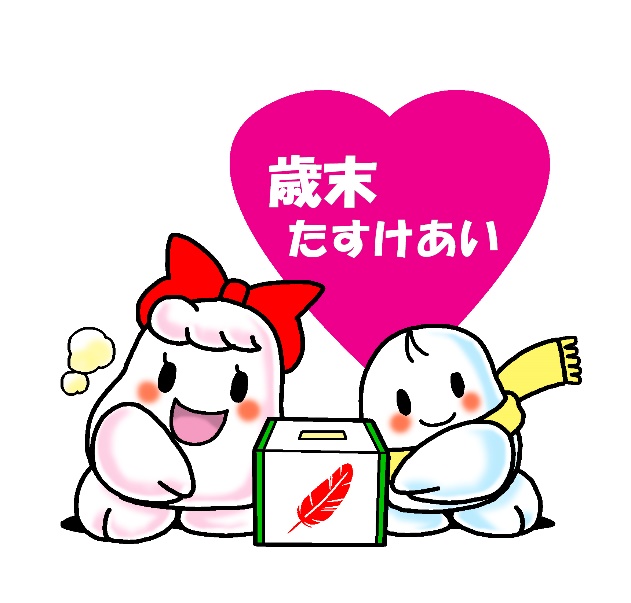 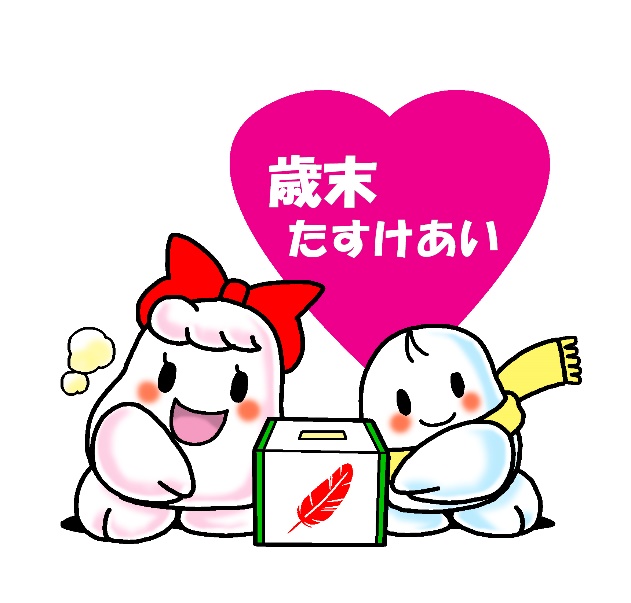 この助成金は白山市民の皆様に、「誰もが安心して暮らせる地域づくりのために」と、ご協力いただいた歳末たすけあい募金が財源です。白山市共同募金委員会白山市倉光八丁目１６番地１　福祉ふれあいセンター社会福祉法人白山市社会福祉協議会内ＴＥＬ：276-3151　　ＦＡＸ：276-4535歳末たすけあい募金の助成金について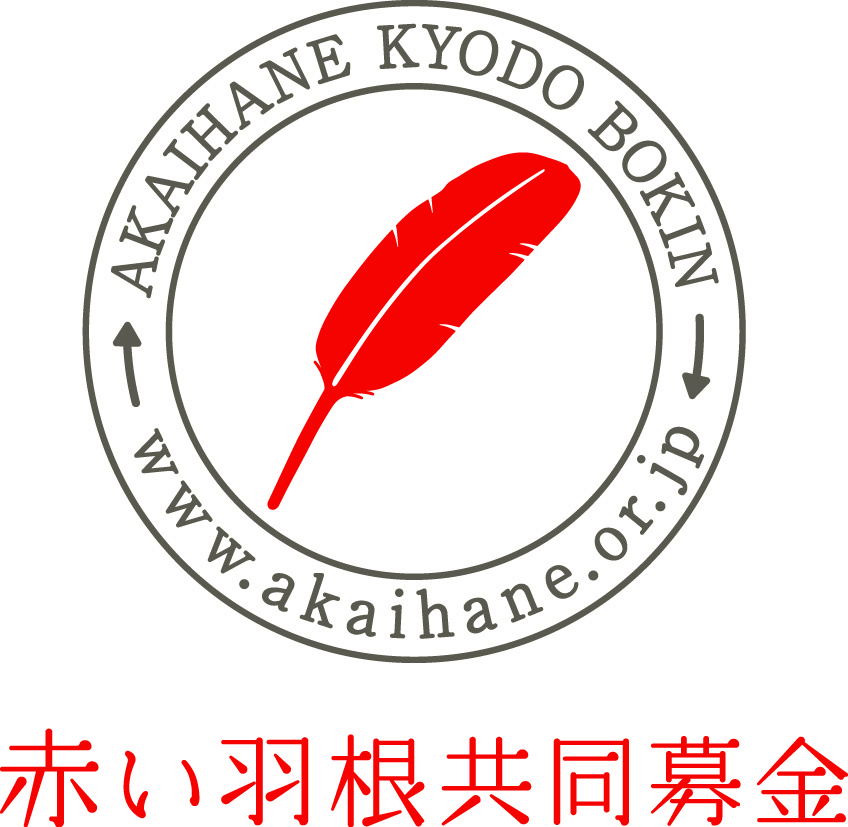 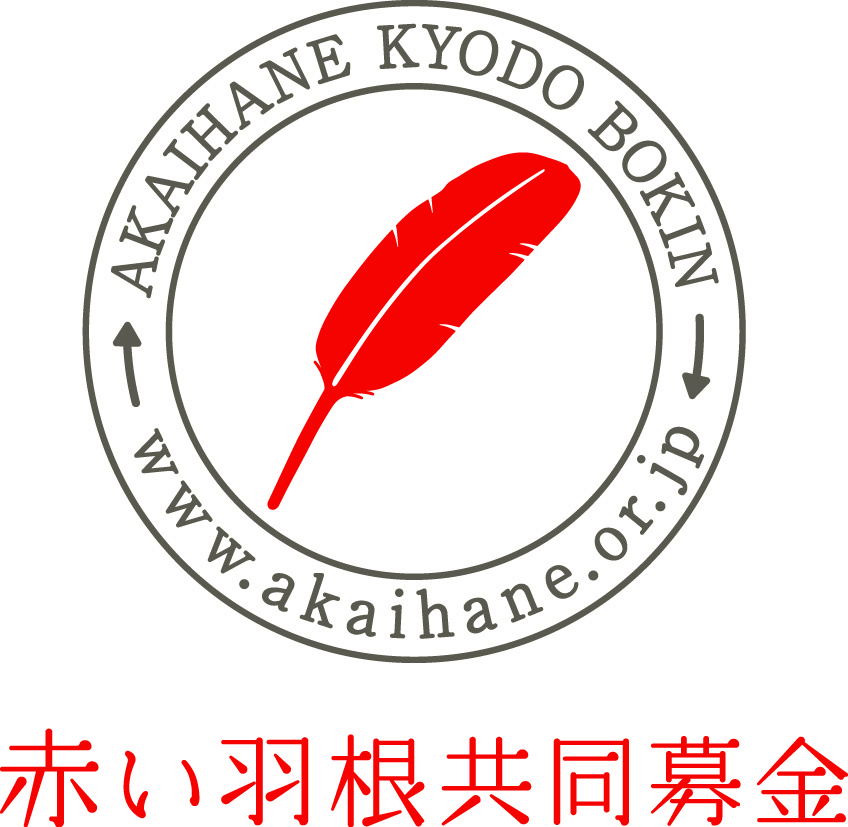 １　助成の目的白山市共同募金委員会は、共同募金運動の一環として、地域住民やボランティア・ＮＰＯ団体、民生委員児童委員、社会福祉法人等の関係機関・団体の協力のもと、新たな年を迎える時期に、高齢者、障害者、子ども、若者、福祉サービスを必要とする人など誰もが地域社会の一員として参加できるさまざまな福祉活動を展開し、地域において孤立することなく、自分らしく安心して暮らすことができる福祉のまちづくりへの幅広い理解と参加を図ることを目的に、歳末たすけあい助成金を交付します。２　助成対象の団体　白山市内で活動する社会福祉法人や特定非営利活動法人、地域福祉活動を行う住民団体及び福祉団体、ボランティア団体、学校等です。ただし、法人格は問いません。３　助成対象となる事業（１）民間福祉施設等機器備品購入助成市内にある民間福祉施設を対象に、利用者のＱＯＬ＊の向上に資する機器備品で、白山市共同募金委員会が認めたものの購入費用を助成します。（助成事業の例）　・施設内での余暇活動（レクリエーション）に使用する機器・備品の購入等。（２）歳末地域福祉・交流事業助成①年末・年始の時期に、地域や家庭とのつながりを深めることを目的に、福祉施設・福祉団体等が主催する福祉活動や事業に助成します。②社会的孤立や経済的困窮にある生活困窮者、虐待、権利擁護など今日的な生活課題を抱えた方や自然災害により被災した方々への支援活動のほか、感染症の影響等により、地域で増加する子どもと家族をめぐる生活課題に取り組む活動および高齢者・障害者への支援活動、またはその解決・予防に向けた取り組みや事業に助成します。（助成事業の例）　・福祉施設や団体等が主催する、地域住民との交流事業。※事業を実施することで、福祉施設利用者と地域住民、または地域住民同士のつながりを深めることができるもの。　例）クリスマス会、餅つき大会等　・生活困窮者に対する食料支援事業。　・ひきこもり当事者やその家族の支援に関する取組み。　・社会的排除や孤立を予防・防止するための研修会の開催。　・権利擁護や成年後見制度の周知・啓発事業。　・感染症対策を施したうえで行う、子どもや障害者、高齢者等への見守り支援活動。※ただし、次の事業は対象にしません。・国または地方公共団体が経営し、またその責任に属するとみなされる事業。・設立開始後満１年を経過しない団体。（ただし、必要性が認められる場合はこの限りではない。）・構成員の互助共済を主たる目的とする事業等、社会福祉的な性格の明らかでない事業または団体。・政治、宗教、組合等の手段として行なう事業や、営利のために行なっているとみなされる事業。・当年度において共同募金との重複感をあたえるような寄付金の公募を実施またはしようとする事業。・助成による効果が期待できない事業。４　助成金の額及び基準５　助成対象となる経費及び助成対象とならない経費６　応募方法（１）所定の申請書（３枚）に必要事項を記入の上、白山市共同募金委員会事務局（白山市社会福祉協議会窓口）に、令和４年１１月１８日（金）までに提出して下さい。（２）申請書等は、白山市社会福祉協議会のホームページよりダウンロードできます。７　交付決定及び助成金交付（１）令和４年１２月中旬に、申請者に対して審査結果を文書により通知すると共に、助成金請求書を送付します。（２）助成対象団体は、助成金請求書を白山市共同募金委員会事務局に、令和５年１月６日（金）までに提出して下さい。（３）助成金については、令和５年１月中旬に指定口座に振込みます。８　実績報告（１）令和５年３月３１日（金）もしくは、事業が終了次第、なるべく早く実績報告書を提出して下さい。（２）提出時には、活動がわかる写真と領収書（コピーでも可）の添付が必要です。（３）実績報告書を提出されない場合は、助成金を返金していただきます。（４）実績報告書は、白山市社会福祉協議会ホームページよりダウンロードできます。９　助成の明示（１）共同募金の助成を受けた事業の実施にあたっては、共同募金を財源にした事業であることを、案内チラシ等に明示して下さい。（２）共同募金の助成を受け備品を購入した場合は、共同募金で購入したことがわかるように、目立つところに共同募金のシールを貼って下さい。なお、シールが必要な場合は白山市共同募金委員会事務局までご連絡下さい。（３）共同募金のロゴマークは白山市社会福祉協議会ホームページ上よりダウンロードできますので、ご活用下さい。１０　助成金の返金・事業計画の変更（１）何らかの理由で事業が実施できない場合（２）計画していた事業を変更する場合　※これらのことがある時には、白山市共同募金委員会事務局までご連絡下さい。１１　共同募金運動への参加赤い羽根共同募金運動（歳末たすけあい）にご理解・ご協力いただき、募金箱を設置していただく等の共同募金運動に積極的にご参加下さい。１２　助成金交付の流れ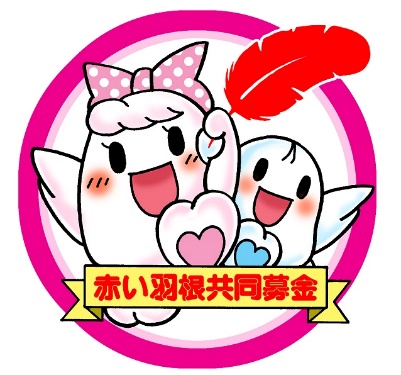 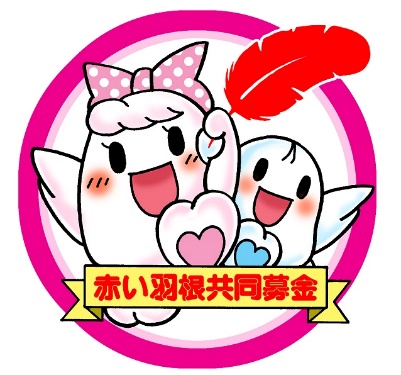 令和　　　年　　　月　　　日白山市共同募金委員会　会長　村井　志朗　様施設・団体名　　白山つながりの会施設・団体所在地　　　　　　　　　　　　　　　　　　　　　　　〒924-0855　白山市倉光八丁目16-1代表者名　　松任　一郎　　　印事務担当者名　　松任　一郎電話番号　　276-3151ＦＡＸ番号　　276-4535令和　　年度歳末たすけあい助成申請書　令和　　年度歳末たすけあい助成金の交付を受けたいので、下記のとおり関係書類を添えて申請します。記①施設・団体・グループ名　   　　　　　　　　　　 ②代表者名③代表者住所　　　　　　　　　　　　　　　　　　　④電話番号　　　　⑤会員数⑥団体の概要⑦助成を希望する事業について⑧事業実施時期（いずれか事業を実施する時期を記入してください。）⑨事業回数・対象者数（予定）⑩事業区分（いずれかひとつ選んでください。）　⑪「歳末たすけあい」助成金事業の明示方法⑫事業について必要経費（千円未満切捨て、事業を行うのに必要な経費を記入してください。）　〔収入〕（自己資金、会費など）　〔支出〕（印刷代、材料費など）⑬添付書類（事業についてわかる資料があれば添付してください。これから行う事業は昨年度のもので可）⑭申請に関する問合せ先・郵送物等送付先事務局受付欄
※すべての項目に記入して下さい。ＮＯ助成事業助成金の額及び基準１民間福祉施設等機器備品購入助成・1法人1申請までとし、金額の上限は200,000円までとし、100円未満は切り捨てるものとする。・前年度同助成を受けた法人は、翌年度の申請をすることはできない。・応募が配分可能額を上回った場合、優先順位を審査のうえ、助成決定となる。２歳末地域福祉・交流事業助成・1施設・団体につき1事業の助成とし、複数事業の申請はできない。・助成額の上限は５０，０００円とし、その他、白山市共同募金委員会が特に認めるものは上限２００，０００円とし、１００円未満は切り捨てるものとする。助成対象経費助成対象経費諸謝金講演会や研修会等の講師への謝礼など（構成員や会員に対しての謝金は対象外）旅費交通費事業で必要となる電車、バス運賃、ガソリン代の実費など消耗品費用紙、文具、景品代など通信運搬費切手、はがき、郵便代など損害保険料行事保険など事業実施にかかる保険料賃借料会場借り上げ料（冷暖房費含む）、機器備品等のレンタル料など食材料費クリスマス会等の事業で使う食材料の費用、会議や交流会で使用するお茶、お菓子代など。（弁当代や食事代等の飲食費用は対象外）機器備品購入費利用者のＱＯＬの向上に資する機器・備品の購入費用（民間福祉施設等機器備品購入助成）ただし、感染症予防対策を施して行う歳末地域福祉・交流事業については、機器備品購入費を認める。雑費その他上記以外のもの対象外経費対象外経費借入金の償還又は利息の補填金、積立金に繰り入れる資金、人件費、会員や構成員のみを対象とした慰労会や忘年会等の飲食費用（食糧費）は対象外。借入金の償還又は利息の補填金、積立金に繰り入れる資金、人件費、会員や構成員のみを対象とした慰労会や忘年会等の飲食費用（食糧費）は対象外。助成対象事業□民間福祉施設等機器備品購入助成☑歳末地域福祉・交流事業助成申請団体種別□社会福祉法人　□特定非営利活動法人　☑住民団体□福祉団体（当事者団体）　□ボランティア団体□学校　□その他（　　　　　　　　　　　　　　　　　　　　）事業名　「みんなで集ってクリスマスを楽しもう」事業助成申請額５０，０００円（事業費総額　６０,０００円）ふりがな　　はくさんつながりの会ふりがな　まっとう　いちろうふりがな　まっとう　いちろう　白山つながりの会役職　　代表　　松任　　一郎㊞〶　924－0855白山市倉光八丁目16-1276-315148名主な活動内容地域に住む高齢者や障害者など、支援を必要とする方に対して、見守り・声かけや、話し相手等の日常生活のサポートを行っている。事　　　業　　　名「みんなで集ってクリスマスを楽しもう」事業対　　象　　者松任地域に住む高齢者世帯や障害者世帯で、日常生活に支援が必要な方や、その近隣に住む方。申　請　理　由日頃、地域で生活している高齢者世帯や障害者世帯のうち、ゴミ出しや電球の交換、除草や雪かきなど、日常生活を送る上で軽易な支援が必要なケースを近隣住民で支え合うネットワーク活動を行っているが、支援を受ける側、支援をしている側が一堂に会し、「クリスマス会」を開催し、一緒になって楽しむことで、支援ネットワークの強化や、地域のつながりの強化を深めるため、申請したい。事　業　内　容日頃、地域で生活している高齢者世帯や障害者世帯のうち、ゴミ出しや電球の交換、除草や雪かきなど、日常生活を送る上で軽易な支援が必要なケースを近隣住民で支え合うネットワーク活動を行っているが、支援を受ける側、支援をしている側が一堂に会し、「クリスマス会」を開催することで、一緒になって楽しい年末を過ごす。事業目的・効果・高齢者世帯や障害者世帯など、支援を受ける側とそれを支える側が一緒に楽しむことで、地域のつながりと、既存の支援ネットワークを強化することができる。　　週　　　　回　　　　月　　　　回　　　年間　　　　回合計回数１回延べ人数１００人　　　月　　日　　～　月　　　日合計回数１回延べ人数１００人☑　　　　１２月　　２３日　　　　　　　　　　　　　　　　　　　　　　　　合計回数１回延べ人数１００人☑ 今年初めて行う事業 これまでに助成を受けたことがある事業 例年やっているが助成を受けたことがない事業☑ 広報紙・機関紙に記載する☑ 助成事業案内チラシに記載する その他項　目金　　額金　　額備　　考１助成申請額５０，０００円２参加費収入１０，０００円１００円×１００人３円４円５円収　入　合　計　　　　　　　　　　収　入　合　計　　　　　　　　　　６０，０００円項　目金　　額金　　額備　　考１食材料費（ケーキ）３０，０００円２お茶代１０，０００円３印刷製本費（チラシ）１０，０００円４通信運搬費１０，０００円５円６円７円８円支　出　合　計支　出　合　計６０，０００円☑ 総会資料及び決算書（収支決算がわかるものがあれば添付してください。）☑ チラシ・回覧　　　 見積書及びパンフレット（先駆的事業助成のみ） その他（　　　　　　　　　　　　　　　　　　　　　　　　　）担当者氏名松任　一郎電話番号　276-3151担当者住所〶924－0865　　白山市倉光八丁目16-1〶924－0865　　白山市倉光八丁目16-1